Sökning ”gamla” disbyt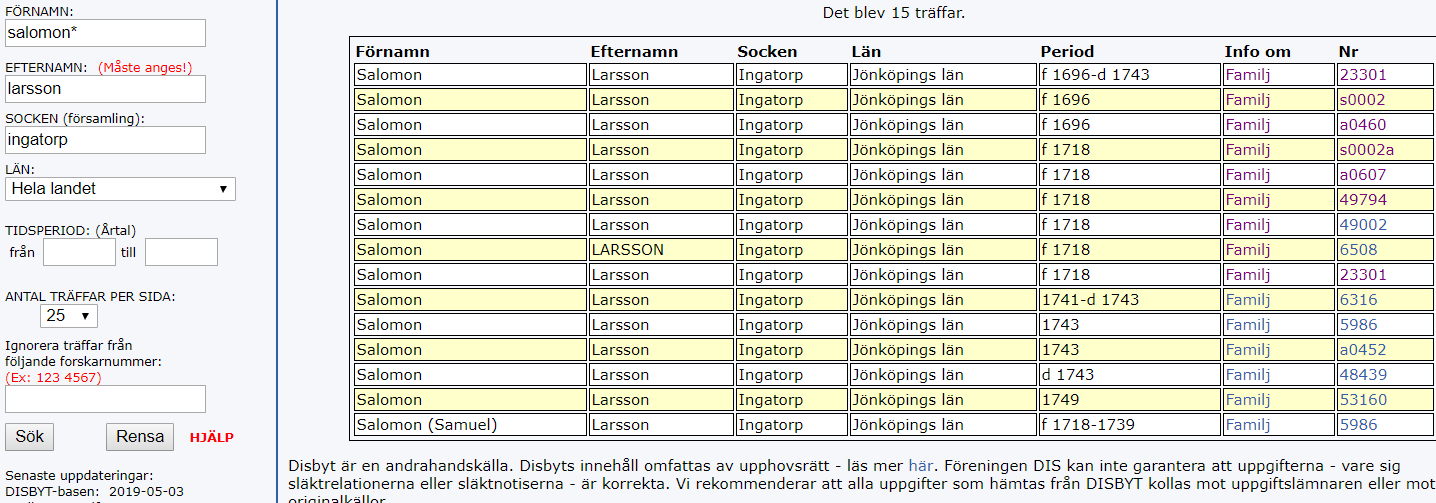 Med default (ursprungliga) inställningar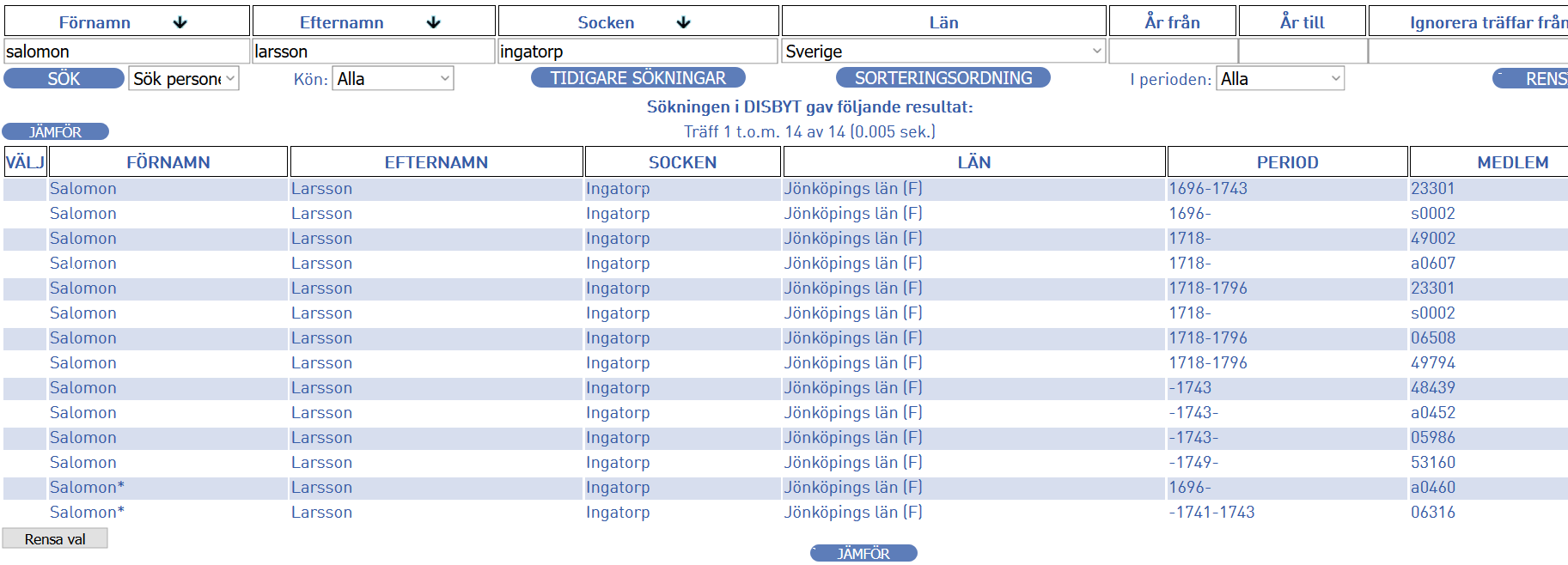 Borttag av förnamn i sorteringsordningOch sökt sorterat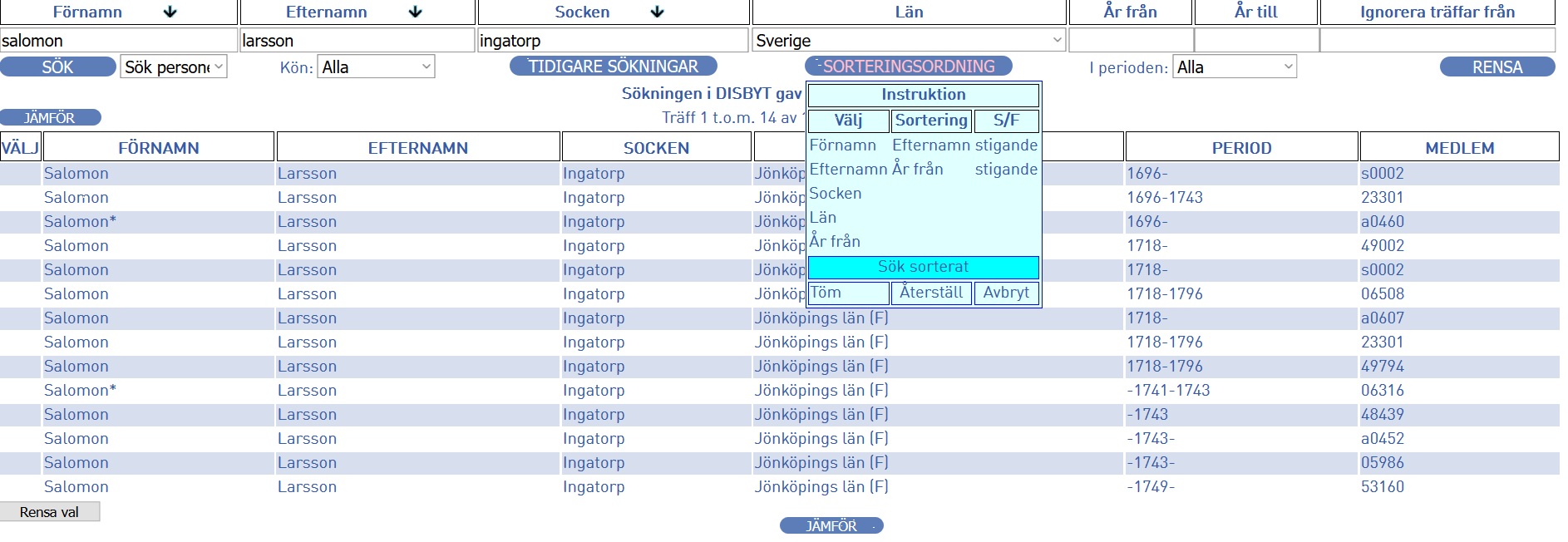 